Estates SupervisorGrade B:  £18,562 - £18,876 FTEFull time: 37 hours, 52 weeks per yearExact hours to be discussed.Estates SupervisorGrade B:  £18,562 - £18,876 FTEFull time: 37 hours, 52 weeks per yearExact hours to be discussed.Estates SupervisorGrade B:  £18,562 - £18,876 FTEFull time: 37 hours, 52 weeks per yearExact hours to be discussed.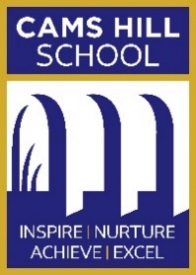 Cams Hill School are currently recruiting for an Estates Supervisor to work as part of the Site Team.  This will include supporting the cleaning team and providing front line response. Duties may include but are not limited to; opening/closing of school premises, security of the premises, supervision of lets, routine repair and maintenance and working with machinery. The successful candidate will be flexible and have a background in DIY, either from experience gained in the workplace or through projects at home. Candidates must hold a full UK Driving License and have or be willing to undertake MiDAS (Minibus Driver Awareness Scheme) training.Site visits are encouraged, to arrange a visit please contact Rich Berry, Estates Manager, via rberry@camshill.com.If you would like to apply, please download the Support Staff application form and Equalities form from the vacancies page on our website: www.camshill.com.  Alternatively, please email vacancies@camshill.com or phone 01329 231641 (24 hr answerphone) to request for the form to be sent to you.Headteacher: Gwennan Harrison-JonesShearwater Avenue, Fareham, Hampshire, PO16 8AH11-16 Mixed ComprehensiveCams Hill School are currently recruiting for an Estates Supervisor to work as part of the Site Team.  This will include supporting the cleaning team and providing front line response. Duties may include but are not limited to; opening/closing of school premises, security of the premises, supervision of lets, routine repair and maintenance and working with machinery. The successful candidate will be flexible and have a background in DIY, either from experience gained in the workplace or through projects at home. Candidates must hold a full UK Driving License and have or be willing to undertake MiDAS (Minibus Driver Awareness Scheme) training.Site visits are encouraged, to arrange a visit please contact Rich Berry, Estates Manager, via rberry@camshill.com.If you would like to apply, please download the Support Staff application form and Equalities form from the vacancies page on our website: www.camshill.com.  Alternatively, please email vacancies@camshill.com or phone 01329 231641 (24 hr answerphone) to request for the form to be sent to you.Headteacher: Gwennan Harrison-JonesShearwater Avenue, Fareham, Hampshire, PO16 8AH11-16 Mixed ComprehensiveCams Hill School are currently recruiting for an Estates Supervisor to work as part of the Site Team.  This will include supporting the cleaning team and providing front line response. Duties may include but are not limited to; opening/closing of school premises, security of the premises, supervision of lets, routine repair and maintenance and working with machinery. The successful candidate will be flexible and have a background in DIY, either from experience gained in the workplace or through projects at home. Candidates must hold a full UK Driving License and have or be willing to undertake MiDAS (Minibus Driver Awareness Scheme) training.Site visits are encouraged, to arrange a visit please contact Rich Berry, Estates Manager, via rberry@camshill.com.If you would like to apply, please download the Support Staff application form and Equalities form from the vacancies page on our website: www.camshill.com.  Alternatively, please email vacancies@camshill.com or phone 01329 231641 (24 hr answerphone) to request for the form to be sent to you.Headteacher: Gwennan Harrison-JonesShearwater Avenue, Fareham, Hampshire, PO16 8AH11-16 Mixed ComprehensiveCams Hill School are currently recruiting for an Estates Supervisor to work as part of the Site Team.  This will include supporting the cleaning team and providing front line response. Duties may include but are not limited to; opening/closing of school premises, security of the premises, supervision of lets, routine repair and maintenance and working with machinery. The successful candidate will be flexible and have a background in DIY, either from experience gained in the workplace or through projects at home. Candidates must hold a full UK Driving License and have or be willing to undertake MiDAS (Minibus Driver Awareness Scheme) training.Site visits are encouraged, to arrange a visit please contact Rich Berry, Estates Manager, via rberry@camshill.com.If you would like to apply, please download the Support Staff application form and Equalities form from the vacancies page on our website: www.camshill.com.  Alternatively, please email vacancies@camshill.com or phone 01329 231641 (24 hr answerphone) to request for the form to be sent to you.Headteacher: Gwennan Harrison-JonesShearwater Avenue, Fareham, Hampshire, PO16 8AH11-16 Mixed Comprehensive  Closing date:  Noon, Monday 20 September 2021   Applications are welcomed at your earliest convenience; immediate interviews may be arranged. The advertisement will be withdrawn on appointment of the successful candidate.This post is offered subject to the terms and conditions laid down in the Cams Hill School Pay Policy, and the successful candidate will be subject to a Disclosure and Barring Service check along with other pre-employment checks.  This school is committed to safeguarding and promoting the welfare of children.This post is offered subject to the terms and conditions laid down in the Cams Hill School Pay Policy, and the successful candidate will be subject to a Disclosure and Barring Service check along with other pre-employment checks.  This school is committed to safeguarding and promoting the welfare of children.This post is offered subject to the terms and conditions laid down in the Cams Hill School Pay Policy, and the successful candidate will be subject to a Disclosure and Barring Service check along with other pre-employment checks.  This school is committed to safeguarding and promoting the welfare of children.This post is offered subject to the terms and conditions laid down in the Cams Hill School Pay Policy, and the successful candidate will be subject to a Disclosure and Barring Service check along with other pre-employment checks.  This school is committed to safeguarding and promoting the welfare of children.